RE: [External Email] objednávka č. OV20210907Doručená pošta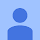 Dobrý deň

Potvrdzujem prijatie objednávky OV20210907






| sales & service support branch

po 15. 11. 16:13 (před 14 hodinami)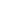 